Угодья. Наибольшую долю на территории участка занимают лесные угодья, в основном средневозрастные и молодые породы лиственных и хвойных насаждений. Встречаются верховые болота небольшой площади.  На территории участка находится озеро Красногорское.  Из относительно крупных рек участка можно выделить реку Саба, которая местами протекает по равнинной местности и имеет пойменные участки, которые подходят для охоты с подсадной в весенний период. Полевые угодья на территории участка практически отсутствуют. Ввиду отсутствия крупных с/х полей, больших систем болот, крупных озер, отсутствуют присады для отдыха и кормежки водоплавающей птицы на пролете, поэтому добыча гуся носит случайный характер. Охота на утку осуществима в основном на р. Саба, но подходы и подъезды к ней ограничены, так как, в основном она протекает по лесной местности. Поэтому перемещения возможны только по самой реке на весельной лодке, (глубины не позволяют хождения на моторе). Охота «загоном» малоэффективна, т.к, угодья  в основном пролегают вдоль автодороги г. Луга - п. Осьмино неширокой полосой и зверь зачастую переходит в границы соседних охотничьих угодий, откуда не возвращаетсяТранспорт. Автомобильные дороги на территории участка немногочисленны, плохого качества. Для проезда по большей части необходим автомобиль повышенной проходимости.Охотничьи ресурсы:Телефоны: 8-812-539-50-77 Горячая линия по борьбе с браконьерствомИнспектор района: 8-911-131-29-35 Федоров Виталий Николаевич Описание границПлощадь 24,9 тыс. га- Северная: От перекрестка грунтовых дорог Гусли - Засобье и Крокол - Лединки (в п. Крокол) на восток по грунтовой дороге через п. Лединки до автодороги Сара Лог - Елемно, по автодороге Сара Лог - Елемно на юго-восток до пересечения реки Саба в п. Елемно. Далее на северо-восток вверх по течению реки Саба по ее среднему течению до грунтовой дороги на п. Бельское, далее по грунтовой дороге на п. Захонье и далее пересекая реку Саба до перекрестка с автодорогой Р-39. Далее по автодороге Р-39 на юго-восток через населенные пункты Шаломино, Поля, Высокая Грива, Сабо, Туровка, Красные Горы, Островенка, Ситенка, Толмачево до пересечения железной дороги Гатчина - Луга (в п. Толмачево)- Восточная: От пересечения автодороги Р-39 и дороги Гатчина - Луга на юг по железной дороге Гатчина - Луга до юго-восточного угла квартала 125 Толмачевского участкового лесничества Лужского лесничества.- Южная: От юго-восточного угла квартала 125 Толмачевского участкового лесничества общим направлением на запад по южным границам кварталов 125, 124, 123, 122, 121, по западным границам кварталов 120, 11, 95, 79, 77, 34, 32, по северной границе квартала 32 Толмачевского участкового лесничества, по восточным границам кварталов 83, 60, 51, по северным границам кварталов 51, 50, 49, 48, 47, 46, 45, 26, 25, 24, по западной границе квартала 24, по северным границам кварталов 43, 41 40, 39, 23, 22, 21 12, 6, 2, 1, 3, 9, 8, 7, по западным границам кварталов 13, 28, 61 Мохового участкового лесничества Мичуринского лесничества до пересечения реки Елеминка. Далее вниз по течению реки Елеминка по ее среднему течению до впадения в реку Саба, далее вверх по течению реки Саба по ее среднему течению до оз. Черное, по западному берегу оз. Черное до впадения р. Воя. Вверх по течению реки Воя по ее среднему течению до впадения р. Любоча, вверх по течению р. Любоча по ее среднему течению до пресечения западной границы квартала 49 Сяберского участкового лесничества Лужского лесничества.- Западная: От пресечения западной границы квартала 49 Сяберского участкового лесничества рекой Любоча общим направлением на север по западным границам кварталов 49, 32 Сяберского участкового лесничества, по южным границам кварталов 39, 51, 64 Николаевского участкового лесничества Лужского лесничества до грунтовой дороги на п. Мужич, далее по грунтовой дороге через п. Мужич до точки с координатами 58°53'35,1" с.ш. 29°2'35,3" в.д. и далее по прямой на северо-восток через р. Саба к перекрестку грунтовых дорог Гусли - Засобье и Крокол - Лединки.Площадь 24,6 тыс. га- Северная: От перекрестка грунтовых дорог Гусли - Засобье и Крокол - Лединки (в п. Крокол) на восток по грунтовой дороге через п. Лединки до автодороги Сара Лог - Елемно, по автодороге Сара Лог - Елемно на юго-восток до пересечения реки Саба в п. Елемно. Далее на северо-восток вверх по течению реки Саба по ее среднему течению до грунтовой дороги на п. Бельское, далее по грунтовой дороге на п. Захонье и далее пересекая реку Саба до перекрестка с автодорогой Р-39. Далее по автодороге Р-39 на юго-восток через населенные пункты Шаломино, Поля, Высокая Грива, Сабо, Туровка, Красные Горы, Островенка, Ситенка, Толмачево до пересечения железной дороги Гатчина - Луга (в п. Толмачево)- Восточная: От пересечения автодороги Р-39 и дороги Гатчина - Луга на юг по железной дороге Гатчина - Луга до юго-восточного угла квартала 125 Толмачевского участкового лесничества Лужского лесничества.- Южная: От юго-восточного угла квартала 125 Толмачевского участкового лесничества общим направлением на запад по южным границам кварталов 125, 124, 123, 122, 121, по западным границам кварталов 120, 11, 95, 79, 77, 34, 32, по северной границе квартала 32 Толмачевского участкового лесничества, по восточным границам кварталов 83,60, 51, по северным границам кварталов 51, 50, 49, 48, 47, 46, 45, 26, 25, 24, по западной границе квартала 24, по северным границам кварталов 43, 41 40, 39, 23, 22, 21 12, 6, 2, 1, 3, 9, 8, 7, по западным границам кварталов 13, 28, 61 Мохового участкового лесничества Мичуринского лесничества до пересечения реки Елеминка. Далее вниз по течению реки Елеминка по ее среднему течению до впадения в реку Саба, далее вверх по течению реки Саба по ее среднему течению до оз. Черное, по западному берегу оз. Черное до впадения р. Воя. Вверх по течению реки Воя по ее среднему течению до впадения р. Любоча, вверх по течению р. Любоча по ее среднему течению до пресечения западной границы квартала 49 Сяберского участкового лесничества Лужского лесничества.- Западная: От пресечения западной границы квартала 49 Сяберского участкового лесничества рекой Любоча общим направлением на север по западным границам кварталов 49, 32 Сяберского участкового лесничества, по южным границам кварталов 39, 51, 64 Николаевского участкового лесничества Лужского лесничества до грунтовой дороги на п. Мужич, далее по грунтовой дороге через п. Мужич до точки с координатами 58°53'35,1" с.ш. 29°2'35,3" в.д. и далее по прямой на северо-восток через р. Саба к перекрестку грунтовых дорог Гусли - Засобье и Крокол - Лединки.ООУ Лужского района (В северной части района)Площадь 24,9 тыс. га + 24,6 тыс. гаНаселённые пункты: Заозерье, Замостье, Островенка, Поля, Туровка, Сабо, Красные Горы.Садоводства: отсутствуют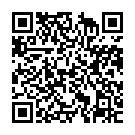 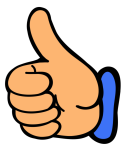 заяц-беляк, куница, лисица, волк, глухарь, тетерев, рябчик, вальдшнеп, вяхирь, утки 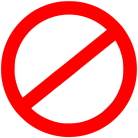 гуси